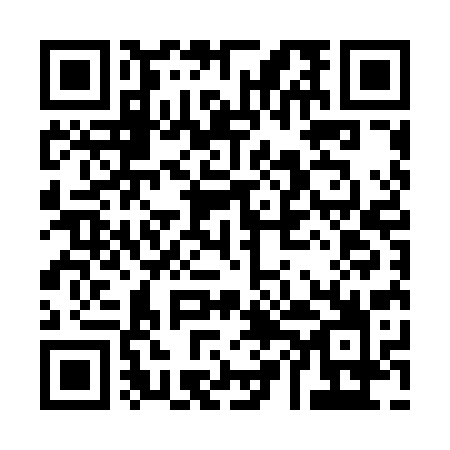 Prayer times for Silver Mountain, Ontario, CanadaMon 1 Jul 2024 - Wed 31 Jul 2024High Latitude Method: Angle Based RulePrayer Calculation Method: Islamic Society of North AmericaAsar Calculation Method: HanafiPrayer times provided by https://www.salahtimes.comDateDayFajrSunriseDhuhrAsrMaghribIsha1Mon4:036:032:047:3210:0412:042Tue4:046:042:047:3210:0312:043Wed4:046:052:047:3210:0312:034Thu4:056:062:047:3210:0312:035Fri4:056:062:047:3210:0212:036Sat4:066:072:057:3210:0212:037Sun4:066:082:057:3210:0112:038Mon4:076:092:057:3110:0112:039Tue4:076:102:057:3110:0012:0210Wed4:086:112:057:319:5912:0211Thu4:086:112:057:319:5912:0212Fri4:096:122:057:309:5812:0213Sat4:096:132:057:309:5712:0114Sun4:106:142:067:299:5612:0115Mon4:106:152:067:299:5512:0016Tue4:126:172:067:299:5511:5917Wed4:146:182:067:289:5411:5718Thu4:166:192:067:289:5311:5519Fri4:186:202:067:279:5211:5320Sat4:206:212:067:269:5111:5121Sun4:226:222:067:269:4911:4922Mon4:246:232:067:259:4811:4723Tue4:266:252:067:259:4711:4524Wed4:286:262:067:249:4611:4325Thu4:306:272:067:239:4511:4126Fri4:326:282:067:229:4411:3927Sat4:346:292:067:229:4211:3728Sun4:376:312:067:219:4111:3529Mon4:396:322:067:209:4011:3230Tue4:416:332:067:199:3811:3031Wed4:436:352:067:189:3711:28